Odbočovací redukce s těsněním 90° ABR 125-80Obsah dodávky: 1 kusSortiment: K
Typové číslo: 0055.0416Výrobce: MAICO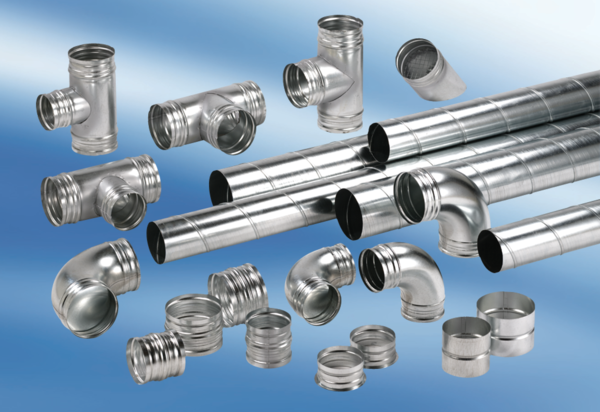 